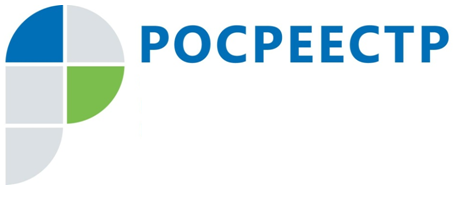 Государственная геодезическая сеть: что это?Управлением Росреестра по Тульской области 20.11.2018 организована и проведена горячая линия по вопросам осуществления государственного геодезического надзора и лицензирования геодезической и картографической деятельности.На звонки отвечал начальник отдела геодезии и картографии Управления Росреестра по Тульской области Ишутенко Максим. Граждан интересовали вопросы, связанные с лицензированием геодезической и картографической деятельности, а так же вопросы расположения пунктов государственной геодезической сети (далее – ГГС) на земельных участках.Так гражданина интересовал вопрос о месте расположения пункта ГГС на его земельном участке. Ранее гражданином было получено заказное письмо от Управления Росреестра по Тульской области об установлении охранной зоны пункта ГГС, расположенном на земельном участке, принадлежащем данному гражданину.Гражданину было разъяснено, что государственная геодезическая сеть представляет собой совокупность геодезических пунктов, расположенных равномерно по всей территории и закрепленных на местности специальными центрами, обеспечивающими их сохранность и устойчивость в плане и по высоте в течение длительного времени. В соответствии с действующим законодательством Управление Росреестра по Тульской области осуществляет работы по установлению охранных зон пунктов государственной геодезической сети после проведения обследования этих пунктов.Границы охранной зоны пункта на местности представляют собой квадрат (сторона ), стороны которого ориентированы по сторонам света и центральной точкой (точкой пересечения диагоналей) которого является центр пункта.В соответствии со ст. 42 Земельного кодекса Российской Федерации собственники земельных участков и лица, не являющиеся собственниками земельных участков, обязаны сохранять межевые, геодезические и другие специальные знаки, установленные на земельных участках в соответствии с законодательством.В пределах границ охранных зон пунктов запрещается без письменного согласования с Управлением Росреестра по Тульской области осуществление видов деятельности и проведение работ, которые могут повлечь повреждение или уничтожение наружных знаков пунктов, нарушить неизменность местоположения специальных центров пунктов или создать затруднения для использования пунктов по прямому назначению и свободного доступа к ним, а именно:а) убирать, перемещать, засыпать или повреждать составные части пунктов;б) проводить работы, размещать объекты и предметы, возводить сооружения и конструкции, которые могут препятствовать доступу к пунктам без создания необходимых для такого доступа проходов и подъездов;в) осуществлять горные, взрывные, строительные, земляные (мелиоративные) и иные работы, которые могут привести к повреждению или уничтожению пунктов;г) проводить работы, не обеспечивающие сохранность пунктов.В пределах границ охранных зон пунктов независимо от формы собственности земельных участков, на которых такие охранные зоны пунктов установлены, разрешено осуществлять геодезические работы без согласования с собственниками и иными правообладателями указанных земельных участков.Кроме того, собственники, владельцы и пользователи земельных участков, на которых расположены геодезические пункты, обязаны уведомлять Управление Росреестра по Тульской области обо всех случаях повреждения или уничтожения геодезических пунктов, а также предоставлять возможность подъезда (подхода) к геодезическим пунктам при проведении геодезических и картографических работ. Уничтожение, повреждение или снос пунктов государственных геодезических сетей влечет за собой ответственность, в соответствии со ст. 7.2 Кодекса Российской Федерации об административных правонарушениях и предусматривает наложение административного штрафа на граждан в размере от пяти тысяч до десяти тысяч рублей; на должностных лиц - от десяти тысяч до пятидесяти тысяч рублей; на юридических лиц - от пятидесяти тысяч до двухсот тысяч рублей.Узнать местоположение пункта государственной геодезической сети возможно на «Публичной кадастровой карте» на портале Росреестра или запросив сведения из Единого государственного реестра недвижимости.